USDK - FICHE DE RENSEIGNEMENTS   2022 / 2023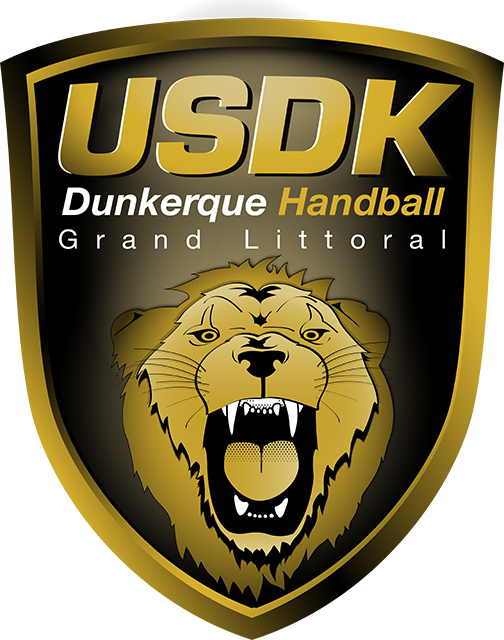 Afin de mieux connaître votre enfant et son environnement familial et faciliter la communication entre le club et la famille, merci de bien vouloir remplir cette fiche de renseignements.Nouvelles dispositions RGPD : en remplissant cette fiche, j’autorise le club à m’envoyer les infos utiles aux  licenciés (éducateurs et club) et j’ai pris connaissance du fait que mes données personnelles ne seront en aucun cas transmises à un tiers. NOM………………………………………………………………………..  Prénom………………………………………….……………Date et lieu de naissance. ………………………………………à………………………………..…………………….……….......Taille:............................... …………		Droitier           Gaucher  (rayer la mention inutile)Adresse…………………………………………………………………………………………………………………………….……………….CP : ……………………………………     Ville : ………………………………………………………………………………….…………….TEL fixe :……………………………………………………....mobile : ……………………………………………………..………………Établissement scolaire 2022 / 2023 : …………………………………………………………………….Classe : ……………..Adresse mail   Nom et prénom des parents :………………………………………………………………………………………………………….Profession : Père……………….…………………..………………..………Mère…………………………………………………....Coordonnées du représentant légal  si différentes de celles de l’enfant………………………………………….…………………………………………………………………………………………………………………………………………………………J’autorise l’USDK à prendre toutes mesures en cas d’accident  lors d’un entraînement ou d’un match                                                                                                                          □ Oui   □ NonMe joindre en cas d’urgence au n°…………………………………    (Titulaire  du n°: ………………………………………)Je peux accompagner avec mon véhicule les joueurs de l’équipe de mon enfant      	  □ Oui   □ Non(merci de transmettre photocopie du permis et attestation d’assurance du véhicule au secrétariat USDK)J’accepte que mon enfant soit transporté dans le véhicule d’un autre parent             	  □ Oui   □ NonJ’autorise mon enfant à rentrer par ses propres moyens  après entraînement ou match	  □ Oui   □ NonJe m’engage à respecter la charte de l’USDK        □           Je prends connaissance du fait que la licence USDK me donne droit à l’entrée gratuite aux matchs de l’équipe professionnelle et que les informations du club sont visibles sur le site www.usdk.fr ,  sur l’application USDK pour mobiles et tablettes, sur les pages FB «USDK Dunkerque Handball Grand Littoral » et « Filière Jeune USDK »   □Dunkerque le………………………………………
Le joueur ………………………………..                 Les parents ……………………………  ………………………………………